HARP and Night ShelterThank you for your donations to HARP and the Night Shelter. Please see below a quick update on most needed items, based on recent observations, as the needs of each organisation vary slightly:HARP - Does need pillows/sleeping bagsCollared cotton shirts are sometimes used by HARP if a client needs to go for an interviewThe Night Shelter - Hats, socks and gloves are extremely welcome in cold weatherNew underwear is always readily takenThey do NOT need pillows/sleeping bags at the night shelterCollared cotton shirts are less needed for clients when they are at the night shelter, however a donation of new white tshirts were recently available and these were very gratefully received, so items like this are of particular help.Thank you for your continued support.Donations to WesleyFor weekly envelopes contact Heather Swain, hmswainma@aol.com. For bank standing orders contact Tina Gowers, TinaGowers@sky.com. Thank you so much for all you are able to give., Leigh-on-Sea, , 
Website: www.wesleymethodist.org.ukFacebook: 
Twitter: @leighwesleyMMinister:  Pastor Stephen Mayo 01702 483827 Lettings Coordinator:AlanSeverne, lettings@wesleymethodist.org.uk 01702711851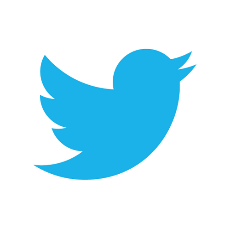 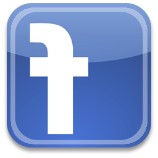 Notices: Trudi Pipe at notices@wesleymethodist.org.uk                            , Leigh-on-Sea, 
Minister: Pastor Stephen MayoNotices for the week 24h February 2019We extend a very warm welcome to all who are worshipping with us today. Coffee and tea are served in the concourse after Sunday morning services – please do stay if you can.Please use this notice sheet as a reminder as you pray for the life and work of this church.A prayer before we worship:
God, my creator and my unseen Guide,
you have led me to this holy place.
Let a spark of its beauty and your love
settle in my heart and live with me when I leave.Southend Food BankCurrently there is no sign in a slowdown in requests for support. Despite still taking in a high level of donations, the foodbank continue to run short of certain items. This week it would be great if you could donate the following:  Fruit Juice, Squash, Meat meals, Noodles, Cuppa Soup, Custard, Rice (500g, 1 kilo and microwave rice), Tinned potatoes, Mash, Tinned vegetables (especially mixed and carrots), Sponge puddings, Cereal. Thank you for your continued supportA Cry For Help – Volunteers PleaseAs I have mentioned previously we are in desperate need of more Communion Stewards.  After our Worship Consultation Meeting on Tuesday we had a lengthy discussion about the Communion Service procedure.  Pastor Steve, after discussion with the Communion Stewards, is planning to hold a meeting to formalise the procedure for Communion Services.  The more people that can commit to service in this way would be a great help and mean that when people are unwell or on holiday the duty will be covered by a trained steward.  If you are able to offer your help please contact Pastor Steve Mayo as soon as possible. - Sue Hockett on behalf of the Leadership Team and Worship Consultation Upcoming EventsThe first is 's Easter Prayer and Praise Celebration on Sunday 21st April at 6.30pm. An evening of song, worship, puppets and fellowship.  The second is the Methodist Summer Fellowship 2019 — a week of faith, fellowship and fun and if you have any queries or would like to know more please contact Eileen Simmons. - Andreas — Southend and Leigh CircuitHelp NeededIs anyone able to play the piano/keyboard or drums for Inspire on 17th March at 5.30pm.  If so, please see Sanya who will let you know the songs. Thank you!"Circuit Healing ServiceAll are welcome to attend the Circuit Healing Service at  at 7.45pm on Wednesday 27th February. Each service has a guest speaker. This week it is Dr. Mike Devine talking to us about Alzheimer's. If you wish to know more talk to Jane Fulford - 01702 714213Sun 24th February9am 11am Morning ServicePreacher: Rev Margaret Deans CTMHymns: STF 28, 483, 416, 689, 615: Genesis ch21 :v 19-21, Matthew ch15 :v 21-28 Mon 25th February10am10.30am8pmCoffee MorningWesley Art GroupWesley Theatre GroupTues 26th February10am2pmCoffee MorningAge ConcernWed 27th February10am10am2.30pmCoffee MorningParent and Toddler Talking Poetry – Edward ThomasThurs 28th February10am6pmCoffee MorningFusion Kids/Fusion YouthFriday 1st March10am2pmCoffee Morning Table Tennis 60 plus Sat 2nd March10am11.30amCoffee MorningTime for PrayerSun 3rd March 11amMorning ServicePreacher: Pastor Steve Mayo- Sacrament of the Lord’s Supper